一般情報など昭和記念公園ローンボウルズグリーン（5リンク）も改修工事の予定　同グリーンは毛足長さ25㎜の人工芝に砂を入れたタイプの人工芝グリーンであるが、近年、水はけが悪くなって少々の降雨でもすぐにグリーン表面が冠水する状態になり、水が引いた後は人工芝内部に堆積していた埃類の浮き上がった物がグリーン表面に黒くべったりと付着する状態になるとのことで、国の方で自発的に張替えを実施するように決定したとのこと。実に18年ぶりの改修である。張替えする人工芝は従来と同タイプのもので、工事期間は着工が10月 ４日（月）、完工は11月22日（月）で11月23日以降に使用可能の予定であるとのこと。新入会員紹介          9月1日付けで 兵庫車椅子ローンボウルズクラブに松本 尚男 さん（77歳）が新入会　　　　　されました。及び9月14日付けで 神戸学園都市ワイズメンズクラブに 上田 ひとみ さん　　　　（73歳）が新入会されました。2021年9月の行事、活動などの結果（１）2021年度第2回BJ定期理事会（Ｗeb会議）開催日時：9月19日（日）13：00～15:00　場所：ZoomによるWeb会議出席者：定足数24名中20名が出席　　　　　　（オンライン出席12名、書面による表決者4名、委任状提出4名）議題： １．2022年度日本選手権大会の計画案の審議　　　 ２．2023年8月の世界選手権大会出場選手の選考基準案の審議       ３．コンプライアンス委員会の委員長交替の承認　　　     ４．女性・若者部のタスクである「女性・若者会員の拡大および活動の活発化のための企画と実行」を実現する具体案についての検討結論： １．男女フリーフォアーズ大会の会場日程決定が保留となったが、基本的には原案通りで承認された。　　　 ２．新型コロナウイルスの影響で選手選考の基準となる大会の開催数が少ないためにかなり複雑な選考基準となったが、おおむね原案通りで承認された。３．新年度からBJ会長が交替したための交替で、異議無く承認された。４．今回は各理事からの提案発表だけで終了。多数の提案が出されたので、今後　　BI理事連絡会などの場で具体化に向けての絞り込みを行うことにした。（２）役職員向けコンプライアンス研修会開催日時：9月19日（日）15：00～16:00　（定期理事会に引き続いて開催）場所：ZoomによるWeb会議出席者：理事12名、事務局1名　合計13名が参加議題：コンプライアンス委員会規定、倫理規定、懲戒規定の確認、徹底講師：コンプライアンス委員長（森会長）（３）関東LB協会運営委員会開催日時：9月18日（土）17：00～18:00場所：ZoomによるWeb会議出席者：黒沢（LB東京）、松原敬・松原和（東京LBC）　安田・斎藤（YCAC）、依田・伊藤（YLBC）　以上7名　　　　　　　　　委任状提出者：宮沢（LB東京）、首藤（帝京中高）　　以上2名議事内容：黒沢委員が議長、伊藤委員が書記を務めた。日本選手権関東予選会　兼　関東選手権大会開催の件　8月14日（土）開催のBJ臨時理事会の決定「2021年度も日本選手権大会は　全面的に中止」の決定の考えを受けて討議した結果、本年度の関東LB協会の大会　も全面的に中止することに決定した。BJ公認アンパイア―資格認定関東地区講習会の開催の件　伊藤事務局長・安田副会長がBJ本部の合田技術・競技部長と調整の上、日程を確定することに決定した。　　３．関東LB協会役員任期再確認の件　　　　　　　　　2021年4月～2023年3月までの2年間であることを再確認した。（４）ワールドマスターズゲームズ・ローンボウルズ大会実行準備委員会開催日時：第3回　9月20日（月）13：30～15:00場所：ZoomによるWeb会議参加者：総務・会計Gr.　森、藤川　障がい者Gr.　児島、澤田　　広報Gr.　前林会場準備・競技運営Gr.　長島、宮崎海外選手対応Gr.　吉田、三木　　　　　　　以上９名打合わせ内容：１．総務Grからの報告事項　　　　　　　　２．障がい者Gr. からの報告事項（５）Aリーグカップ2021年大会(第17,18節)主催：関西ローンボウルズ協会　主管：Ａリーグ実行委員会場所：明石公園ローンボウルズグリーン日時：9月5日（日）、19日（日）9:15～13:00結果：9月19日（日）終了時点での成績。（６）SVリーグ2021年度前期大会(第7,8,2節)主催：関西LB協会主管：SVリーグ実行委員会　　　リーダー： 学園ワイズ、会計：兵庫車椅子 、記録：タッチャーズ　場所：神戸市しあわせの村ローンボウルズグリーン日時：9月4日（土）、18日（土）9:15～12:00　雨天のため中止      9月25日（土）9:15～12:00　は実施できた。競技結果：9月末時点での成績（７）Mリーグ2021年度上期大会(第7,8節)主催：関西LB協会　主管：Mリーグ実行委員会場所：神戸市しあわせの村ローンボウルズグリーン日時：9月8日（水）、22日（水）　9:15～12:00競技結果：9月8日（水）、22日（水）共に雨天中止。順位成績表は8月末のまま変わらず。（８）ひょうご生涯スポーツ大会 初級者ローンボウルズ大会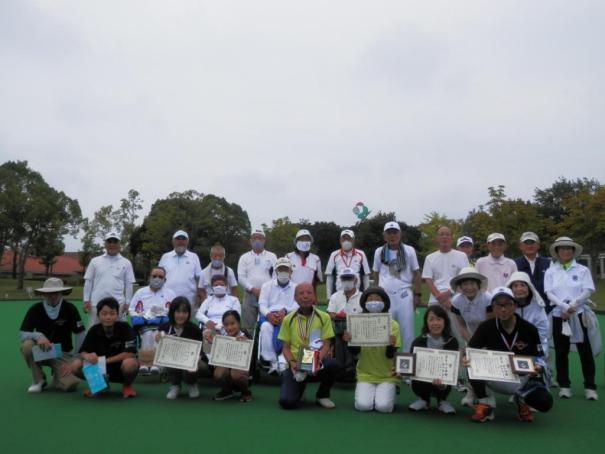 主催：ひょうご生涯スポーツ大会実行委員会主管：関西ローンボウルズ協会　場所：しあわせの村ローンボウルズグリーン日時：9月12日（日）9時～15時内容：ローンボウルズ未経験者または経験3年以内者を1名以上含むペアーズ・チームによる競技会。一人4球×8エンド戦（ただし、50分の時間制限）。　　　1チームが3ゲームを戦い、勝ち点・総得点/総失点比率により順位決定。結果：10チームが参加。　　　　　　　　　　　　　　　Δ＝総得失点比率（９）ローンボウルズ体験会開催主催：神戸市自治会連絡協議会　　　　　協力：関西ローンボウルズ協会場所：神戸市しあわせの村ローンボウルズグリーン日時：9月30日（木）9:00～12:00内容：ワールドマスターズゲームズ2021関西大会の普及事業として神戸市自治会連絡協議　　　会が、兵庫発祥の生涯スポーツとしてのローンボウルズを学ぼうとされるもの。　　　参加者は２５名。レクチャー30分、基礎練習30分、ミニゲーム2時間で、ローンボウルズを楽しまれた。2021年10月、11月の計画、予定（１）ワールドマスターズゲームズ・ローンボウルズ実行準備委員会開催予定　日時：第5回　10月24日（日）13：00～15:00第6回　11月22日（月）13：00～15:00　場所：ZoomによるWeb会議（２）BJ理事連絡会（Ｗeb会議）第４回開催日時：10月16日（土）20：00～21:30　場所：ZoomによるWeb会議議題：１．各メンバーからの報告事項　　          　２．特別テーマ（未定）（３）2021年度第3回BJ定期理事会（Ｗeb会議）日時：11月28日（土）13：00～17:00　場所：ZoomによるWeb会議議題：後日連絡（４）Aリーグカップ2021年大会(第19,20,21,22節)主催：関西ローンボウルズ協会　主管：Ａリーグ実行委員会場所：明石公園ローンボウルズグリーン日時：10月3日（日）、17日（日）13：00～17:00　11月7日（日）、28日（日）13：00～17:00　　　　記事：誰でも参加できます。参加希望者は当日30分前までに来場し、受付に申出ること。参加費は200円/人。（５）SVリーグ2021年度前期大会(第6,7,9節)主催：関西LB協会主管：SVリーグ実行委員会　　　リーダー： 学園ワイズ、会計：兵庫車椅子 、記録：タッチャーズ　場所：神戸市しあわせの村ローンボウルズグリーン日時： 10月2日（土）、9日（土）、23日（土）　13:00～16:00（12時45分までに受付完了のこと）　競技内容：10チームが参加し、ペアーズ戦を２ゲーム行う。（６）Ｍリーグ2021年上期大会(第9,10,11,12節) 主催：関西LB協会　主管：Mリーグ実行委員会場所：神戸市しあわせの村ローンボウルズグリーン日時：10月14日（木）、28日（木）、11月11日（木）、24日（水）10月からの開始時間：13時00分から。受付は12時45分までに済ませて下さい。競技内容：チーム編成は当日の抽選にて決定。参加人数によりペアーズ、トリプルズ、フォアーズ戦を行う。8エンド戦を2ゲーム行う。ポイントの計算方法は、｛勝ちエンド数×１ポイント+ゲーム勝利のとき2ポイント　　（引き分けなら1ポイント）｝参加申込み：事前申込みは不要。当日、会場への来場で可。チーム編成は当日の抽選にて決定。（７）兵庫県レクリエーション協会スポーツ体験会主催：兵庫県レクリエーション協会　協力：関西ローンボウルズ協会有志場所：明石公園陸上競技場日時：10月10日(日)10時から15時内容：ローンボウルズ体験会を開催する（８）神戸市長賞秋季ローンボウルズ大会主催：関西LB協会場所：しあわせの村グリーン日時：10月31日（日）9：00～16:00　競技内容：トリプルズ戦（一人3球×8エンド）を、勝ち抜き戦方式で4ゲーム実施する。　　　　　4戦全勝チームが優勝となる。全勝チームが無い場合は、勝ちポイント合計数および得失点差合計数により順位を決定する。募集チーム数：max.16チーム　　　申し込み先は関西LB協会　事務局まで（９）しあわせの村初心者講習会主催：しあわせの村　保養センターひよどり協力：関西LB協会場所：しあわせの村ローンボウルズグリーン日時：10月17日(日)および10月24日(日)　いずれも13時から15時まで参加費：300円/人・日申し込み先：保養センターひよどり（１0）フレンドシップ・ファイナル大会　主催：神戸タッチャーズ場所：しあわせの村ローンボウルズグリーン日時：11月4日(木)（１1）垂水区民スポーツの日体験会主催：垂水区役所　場所：垂水スポーツガーデン　神戸市垂水区平磯1丁目１－５日時：11月6日(土)10:00-15:00内容；ローンボウルズ体験会も開催する。（１2）明石市中央体育会館インドアマット交流大会　主催：明石市ローンボウルズ協会　場所：明石市中央体育会館第1競技場（2リンク）日時：11月8日(月)9:00-17:00参加募集人数：トリプルズ6チーム〈18人〉　　　　　　　一人3球×8エンド戦を4ゲーム実施参加費：一人500円（当日受付）申し込み：maebayashi_nori@yahoo.co.jp 前林まで　　　　　　期限　10月25日まで（ただし、先着順で締め切ります）（１3）男女シングルス関西選手権大会　主催：関西ローンボウルズ協会　場所：明石公園ローンボウルズグリーン日時：11月13日(土)、14日(日)（１4）兵庫県民ふれあい大会ローンボウルズ大会　主催：兵庫県生涯スポーツ連合主管：関西ローンボウルズ協会　場所：しあわせの村ローンボウルズグリーン日時：11月21日(日)9:00-16:00（１5）BJ公認アンパイヤ―資格認定講習会（関西地区分）　主催：BJ技術・競技部　場所：明石ローボウルズグリーン日時：11月27日(土)9:00-16:00内容：メジャリング実技研修A-1リーグ	A-2リーグ１位長島 俊和（A L B C）　 113点宮北　茂　（神戸ボウルズ）　  97点2位小野 宦司（ＡＬＢＣ）  109点山崎清子　（A L B C）　　　 　92点3位福井加代子（ＡＬＢＣ） 107点坂本紘一 （神戸ﾀｯﾁｬｰｽﾞ）　　　88点順位1位2位3位4位5位6位7位8位9位10位チーム名関西LB協会兵庫車椅子A　　兵庫車椅子B タッチャーズ　A学園ー　AALBCﾀｯﾁｬ-ｽﾞCﾀｯﾁｬ-ｽﾞ B村人クラブ学園ーB勝点28181717　161513 12 64得失点差+58+21+20+19+6－13+3－15－47－52得点合計 108 9387 7776　64 73 68 59 52順位選手名（所属クラブ）成績１位児玉智子、田中紘一（神戸ﾀｯﾁｬｰｽﾞ）3勝0敗２位島 瑚々奈、島 美里（LC京都）2勝1敗、Δ＝2.36３位阿比留さゆり、井上博樹（LC京都）2勝1敗、Δ＝2.30